SeminárioSEMINÁRIO - 51064_3 - (TURMA 3)Projecto de Intervenção na Área das Bibliotecas2012-2013 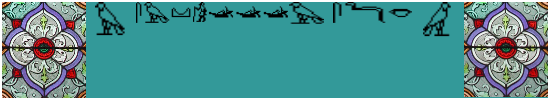 O ensino.... ele é abstracto, verbalista, descritivo e mnemónico, quando devia ser concreto, executante, explicativo e inteligente. - António Sérgio, Sobre Educação Primária e Infantil, p. 9Docente: Carlos Castilho Pais ______________________________________________________________________________Ilustrações dos tópicos 2 a 10 retiradas de http://www.zazzle.com/library+buttons____________ Seja bem-vindo!Entrou na sua turma (TURMA_3) virtual da unidade curricular Seminário da Licenciatura em Ciências da Informação e Documentação. Neste espaço encontra documentos que aqui permanecerão durante todo o semestre. - Plano da Unidade Curricular - que apresenta a planificação semestral da aprendizagem, que deve ler e que pode consultar sempre que necessite;Encontra ainda os seguintes Fóruns:- Fórum de Apresentação (Professor e estudantes), para que os intervenientes no processo de aprendizagem se apresentem uns aos outros;- Fórum Notícias, administrado pelo professor, aí serão colocados os anúncios relevantes; os estudantes recebem aviso por e-mail sempre que seja publicado novo anúncio; - Fórum Geral (ajuda técnica), onde os estudantes solicitam ajuda e recebem feedback sobre aspectos técnicos ou de utilização deste espaço.Para dar início à sua aprendizagem propriamente dita, dirija-se para o tópico que se encontra aberto actualmente.Bom trabalho!O docente, Carlos Castilho Pais____________________________________________Notícias Fórum 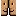 Plano da Unidade Curricular Livro 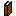 Fórum de Apresentação Fórum Geral (Ajuda Técnica) 